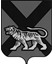 ТЕРРИТОРИАЛЬНАЯ ИЗБИРАТЕЛЬНАЯ КОМИССИЯ МИХАЙЛОВСКОГО  РАЙОНАРАСПОРЯЖЕНИЕ30.11. 2016                                                                                                 № 26 -рс. МихайловкаО проведении аттестации           В целях проверки соответствия государственного гражданского служащего аппарата территориальной избирательной комиссии Михайловского района замещаемой должности, руководствуясь Федеральным законом 27.07.2004 года  № 79-ФЗ «О государственной гражданской службе Российской Федерации», Указом Президента Российской Федерации от 01.02.2005г. №110 «О проведении аттестации государственных гражданских служащих Российской Федерации», решением территориальной избирательной комиссии Михайловского района от 27.09.2016 года № 43/270 «О проведении аттестации государственных гражданских служащих аппарата территориальной избирательной комиссии Михайловского района»,           1. Провести плановую аттестацию государственного  гражданского служащего аппарата территориальной избирательной комиссии Михайловского района.            2. Для проведения аттестации создать комиссию в следующем составе:           Горбачева Нина Степановна  – председатель территориальной избирательной комиссии Михайловского района, председатель комиссии;          Федкович Татьяна Витальевна  – заместитель председателя территориальной избирательной комиссии Михайловского района, заместитель председателя  комиссии;           Фурманенко Елена Владимировна – член  территориальной избирательной комиссии Михайловского района с правом решающего голоса,   секретарь комиссии;            Ухаботина Нина Дмитриевна - председатель районного отделения Всероссийского общества инвалидов, член комиссии;            Чаленко Наталья Николаевна, кандидат исторических наук, доцент кафедры экономики филиала  ДВФУ в г. Уссурийске, член комиссии;       3. Утвердить график проведения аттестации государственных гражданских служащих аппарата территориальной избирательной комиссии Михайловского района  (приложение № 1).        4. Утвердить перечень документов, необходимых для проведения аттестации (приложение № 2);         5. Утвердить список  государственных гражданских служащих аппарата территориальной избирательной комиссии Михайловского района, подлежащих аттестации (приложение №3).         6. После проведения аттестации председателю и секретарю аттестационной комиссии представить материалы председателю территориальной избирательной комиссии Михайловского района в срок до 30 декабря 2016 года.Председатель территориальной избирательной комиссии Михайловского района                                                                Н.С. ГорбачеваС распоряжением ознакомлена:Ведущий специалист – эксперт аппарататерриториальной избирательной комиссииМихайловского районаЛ.Р. Дейкалюк       «30» ноября 2016 годаГРАФИКпроведения аттестации государственных гражданских служащих  аппарата территориальной избирательной комиссии Михайловского районаПриложение № 2к распоряжению председателятерриториальной избирательной комиссии Михайловского района от 30 ноября 2016 года № 26-рПЕРЕЧЕНЬдокументов, необходимых для проведения аттестации муниципальных служащих администрации Михайловского муниципального района	1. Отзыв об уровне знаний, навыков и умений (профессиональном уровне) муниципального служащего.	2. Аттестационный лист государственного гражданского служащего с данными предыдущей аттестации.Приложение № 3к распоряжению председателятерриториальной избирательной комиссии Михайловского района от 30 ноября 2016 года № 26-рСПИСОКгосударственных гражданских служащих аппарата территориальной избирательной комиссии Михайловского района, подлежащих аттестации1. Аппарат территориальной избирательной комиссии Михайловского района приложение № 1к распоряжению председателятерриториальной избирательной комиссии Михайловского района от 30 ноября 2016 года № 26-р№ п\пФамилия, имя, отчество аттестуемого государственного гражданского служащегоДата, время, место проведения аттестацииДата предоставления отзываОтветственный за предоставление отзыва12345Аппарат территориальной избирательной комиссии Михайловского районаАппарат территориальной избирательной комиссии Михайловского районаАппарат территориальной избирательной комиссии Михайловского районаАппарат территориальной избирательной комиссии Михайловского районаАппарат территориальной избирательной комиссии Михайловского района1.Дейкалюк Лариса Романовна23.12.2016 года,11.00, каб.10909.12.2016Горбачева Н.С.Дейкалюк Лариса Романовна-ведущий специалист – эксперт аппарата территориальной избирательной комиссии Михайловского района ;